Agência Japonesa de Cooperação Internacional（JICA）Projecto de Melhoria da Capacidade de Pesquisa e de Transferência de Tecnologia para o Desenvolvimento da Agricultura no Corredor de Nacala, MoçambiqueRelatório de Acompanhamento do Projecto (Término do Quinto Ano) Junho de 2015NTC International Co., Ltd.Japan International Research Center for Agricultural Sciences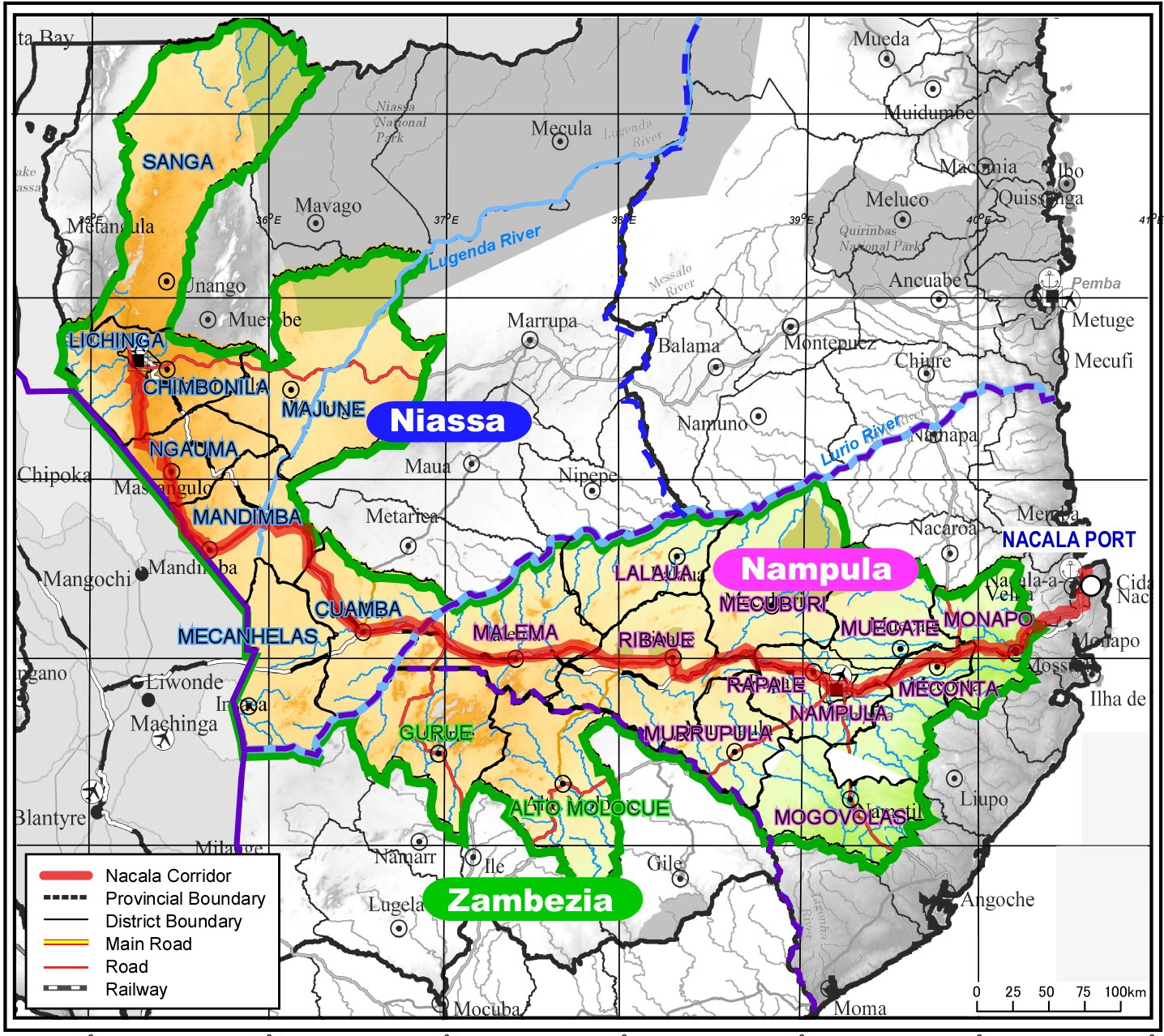 Mapa de Localização da Área Alvo do Projecto 